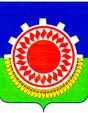 СОВЕТ ДЕПУТАТОВКУЯШСКОГО СЕЛЬСКОГО ПОСЕЛЕНИЯКУНАШАКСКОГО МУНИЦИПАЛЬНОГО РАЙОНАРЕШЕНИЕот 24.12.2021 г. № 29О бюджете Куяшского сельскогопоселения на 2022 год и наплановый период 2023 и 2024годов        В соответствии с Бюджетным кодексом Российской Федерации, Федеральным законом «Об общих принципах организации местного самоуправления в Российской Федерации», Уставом Куяшского сельского поселения, Положением о бюджетном процессе в Куяшском сельском поселении, Совет депутатов Куяшского сельского поселения РЕШАЕТ:       1.Принять бюджет Куяшского сельского поселения на 2022 год и на плановый период 2023 и 2024  годов согласно приложению.     2. Настоящее решение вступает в силу с  01 января 2022 года и подлежит обнародованию и размещению на официальном сайте Куяшского сельского поселения в сети интернет.        3. Контроль исполнения данного решения возложить на комиссию по бюджету и налоговой политике Совета депутатов Куяшского сельского поселения.Председатель Совета депутатов                                             Куяшского сельского поселения                                        М.Р. Галиуллин                           Приложениек решению Совета депутатовКуяшского сельского поселенияот 24.12.2021 №29О бюджете Куяшского сельского поселения на  2022 год и на плановый период 2023 и 2024 годов         1. Утвердить основные характеристики бюджета  Куяшского  сельского  поселения на 2022год:         1) прогнозируемый общий объем доходов бюджета Куяшского  сельского  поселения в сумме 7 247,900 тыс.  рублей, в том числе безвозмездные поступления от других бюджетов бюджетной системы Российской Федерации в сумме  4 778,600 тыс. рублей;         2) общий объем расходов бюджета Куяшского  сельского  поселения в сумме 7 247,900 тыс. рублей.        2. Утвердить основные характеристики бюджета Куяшского  сельского  поселения на 2023 год и на 2024 год:       1) прогнозируемый общий объем доходов бюджета Куяшского  сельского  поселения на 2023 год в сумме  3 778,900 тыс. рублей, в том числе безвозмездные поступления от других бюджетов бюджетной системы Российской Федерации в сумме  1 299,600 тыс. рублей, и на 2024 год в сумме 3 730,200 тыс. рублей, в том числе безвозмездные поступления от других бюджетов бюджетной системы Российской Федерации в сумме 1 240,900 тыс. рублей;      2) общий объем расходов бюджета Куяшского сельского поселения на 2023 год в сумме 3 778,900 тыс. рублей, в том числе условно утвержденные расходы в сумме  87,448 тыс. рублей, и на 2024 год в сумме  3 730,200 тыс. рублей, в том числе условно утвержденные расходы в сумме 171,975 тыс. рублей.        3.Утвердить нормативы доходов бюджета Куяшского  сельского  поселения   на 2022 год и на  плановый период 2023 и 2024 годов согласно приложению 1.        4. Утвердить общий объем бюджетных ассигнований на исполнение публичных  нормативных обязательств  бюджета Куяшского  сельского  поселения   на 2022 год в сумме 0 тыс. рублей  и на плановый период 2023 и 2024 годов в сумме 0 тыс. рублей.         5. Установить общий объем межбюджетных трансфертов, предоставляемых другим бюджетам бюджетной системы РФ на 2022 год в сумме 0 тыс. рублей и на плановый период 2023 и 2024 годов в сумме 0 тыс. рублей.        6. Утвердить:        1) распределение бюджетных ассигнований по разделам, подразделам, целевым статьям, группам (группам и подгруппам) видов расходов бюджета Куяшского сельского поселения на 2022 год (далее – классификация расходов бюджетов) согласно приложению 2, на плановый период 2023 и 2024 годов согласно приложению 3;        2)  ведомственную структуру расходов бюджета Куяшского  сельского  поселения на 2022 год согласно приложению 4, на плановый период 2023 и 2024 годов согласно приложению 5.        7. Установить следующие основания для внесения в 2022 году изменений в показатели сводной бюджетной росписи бюджета Куяшского сельского поселения:        1)  распределение зарезервированных в составе бюджета Куяшского сельского поселения на 2022 год:- бюджетные ассигнования, предусмотренные по целевой статье «Резервные фонды местных администраций», подраздела «Резервные фонды» раздела «Общегосударственные вопросы» классификации расходов бюджета, на финансовое обеспечение непредвиденных расходов, в том числе на проведение аварийно- восстановительных работ и иных мероприятий, связанных с ликвидацией последствий стихийных бедствий и других чрезвычайных ситуаций;        2) изменение бюджетной классификации Российской Федерации, в том числе для отражения межбюджетных трансфертов;        3) перераспределение администрацией Куяшского сельского поселения бюджетных ассигнований, предусмотренных в ведомственной структуре, по соответствующим разделам по кодам классификации расходов  бюджетов бюджетной системы Российской Федерации;         4) поступление в доход бюджета Куяшского сельского поселения средств, полученных от добровольных пожертвований;        5) получения субсидий, субвенций, иных межбюджетных трансфертов и безвозмездных поступлений от физических и юридических лиц, имеющих целевое назначение, сверх объемов, утвержденных решением о бюджете, а также в случае сокращения (возврата при отсутствии потребности) указанных средств.        8. Установить, что доведение лимитов бюджетных обязательств на 2022год и финансирование в 2022 году осуществляется с учетом следующей приоритетности расходов:оплата труда и начисления на оплату труда;         2) оплата коммунальных услуг и услуг связи, арендной платы за пользование помещениями;         3) уплата налогов и сборов в бюджеты бюджетной системы Российской Федерации;        4) доведение лимитов бюджетных обязательств на 2022 год по иным направлениям, не указанным в настоящей части, осуществляется в соответствии с распоряжениями Главы администрации Куяшского  сельского    поселения.        9. Установить верхний предел муниципального внутреннего долга бюджета  Куяшского  сельского поселения:        на 1 января 2023 года в сумме 123,465 тыс. рублей, в том числе верхний предел долга по муниципальным гарантиям в сумме  0 тыс. рублей;        на 1 января 2024 года в сумме 123,965 тыс. рублей, в том  числе верхний предел долга по муниципальным гарантиям в сумме  0 тыс. рублей;        на 1 января 2025 года в сумме 124,465 тыс. рублей, в том числе верхний предел долга по муниципальным гарантиям в сумме  0 тыс. рублей.10. Установить предельный объем муниципальных заимствований, направляемых на финансирование дефицита бюджета Куяшского сельского поселения и погашение долговых обязательств, на 2022 год в сумме 0 тыс. руб., на 2023 год в  сумме 0 тыс. руб. и на 2024 год в сумме 0 тыс. руб.11. Установить объем расходов на обслуживание муниципального долга на 2022 год в сумме 0 тыс. руб., на 2023 год в  сумме 0 тыс. руб. и на 2024 год в сумме 0 тыс. руб.            12. Утвердить Программу муниципальных гарантий в валюте Российской Федерации бюджета Куяшского  сельского    поселения на 2022 год согласно приложению 6 и программу муниципальных гарантий в валюте Российской Федерации бюджета Куяшского  сельского поселения на плановый период 2023 и 2024 годов согласно приложению 7.          13. Утвердить Программу муниципальных внутренних и внешних заимствований бюджета  Куяшского  сельского    поселения на 2022 год согласно приложению 8 и программу муниципальных внутренних и внешних заимствований бюджета Куяшского  сельского    поселения на плановый период 2023 и 2024 годов согласно приложению 9.           14. Утвердить источники внутреннего финансирования дефицита бюджета Куяшского сельского поселения на 2022 год согласно приложению 10 и на плановый период 2023 и 2024 годов согласно приложению 11.Глава Куяшскогосельского поселения:                                                                         Е.Б.Бетенев 